OWNERSHIP OF LEARNINGLESSON 10-1  WHERE AM I GOING IN 10TH GRADE?LEARNING GOALS/OUTCOMESIdentify the key readiness milestones of 10th gradeAnalyze their 9th grade portfolio and recommend improvementsCreate at least five academic and/or activity goals for 10th gradeMATERIALS NEEDEDStudent Handouts:Summer Activity Word Cloud Example10th Grade Career Guidance Washington Lesson Outline & Themes10th Grade Readiness Milestones10th Grade Goals WorksheetJournal PageStudents’ 9th Grade PortfoliosBlank piece of paper and writing utensil for each studentCLASSROOM ACTIVITIESStudents discuss their summer activities.  Welcome students to advisory.  Ask them what they did during the summer.  Have students call out answers.  Write on the board four or five different types of answers for summer activities (for example, “mowed lawns,” “worked as a camp counselor,” “went to summer school,” “hung out at home”).Students connect summer activities to college and career readiness.  For one of the summer activities listed on the board, have students call out how that activity might prepare them for college and career (for example, for “mowed lawns,” students might say: earn money, be responsible, be entrepreneurial, network with neighbors, etc.).  Create a word cloud on the board with students’ answers.  See Summer Activity Word Cloud Example for an example.  Ask all the students to come up to the board and have each of them write in big letters one thing they did during the summer.  Then give them two minutes to create a college and career readiness word cloud around that activity.  Make it a race: see who can write the most college and career ready words in two minutes! Students learn the process of registering for the PSAT and/or PLAN. Share information from your school about testing opportunities for sophomores this fall. Many schools have sophomores take the PSAT for practice or the PLAN for an academic assessment. For more information about these exams: PSAT www.collegeboard.com and PLAN www.actstudent.org. Students identify the key readiness milestones for 10th grade.  A readiness milestone is an important step in the process of becoming college and career ready.  Ask students to guess the major milestones they will face during sophomore year.  Write their answers on the board.  Discuss how their answers will help them prepare for college and career.  Explain that there are six major milestones they will accomplish this year.  Either hand out or project the 10th Grade Readiness Milestones handout and review the six milestones with your students:Begin the college admissions process (by taking the PSAT and/or PLAN) Learn about the three college optionsLearn how to pay for collegeExplore careers and identify possible career interestsTake high school proficiency exams (based on the requirements in your district)Plan for junior year and update High School and Beyond PlanStudents review the 10th Grade Career Guidance Washington Lesson Outline and Themes.  Inform students that 10th Grade Career Guidance Washington lessons will help them reach these milestones. Hand out the 10th Grade Career Guidance Washington Lesson Outline and Themes handout and briefly review it with students.Students analyze their 9th grade High School & Beyond Plan and plan improvements.  Give each student his or her 9th grade High School & Beyond Plan.  Ask students to imagine they work in a portfolio review business and have been given this portfolio to review.  Ask them to take out a piece of paper and write five recommendations for how their 9th grade High School & Beyond Plan could be improved for 10th grade.  Divide students into groups of three and have each student present their recommendations to the other two students in their group.  When they are finished, have them put their handout in the front of their HSBP as a handy reference.Students create at least five academic and activity goals for 10th grade.  Now that students have had the chance to review their work from 9th grade and to think ahead about the milestones they will encounter during 10th grade, it is time to develop goals for the year that include a Personalized Pathway, a graduation requirement based on their High School & Beyond Plan.  Distribute the 10th Grade Goals Worksheet and ask students to take five to ten minutes to complete the sentences to set academic, activity, and college/career readiness goals for the year. Have students save their goals in the Plan-Ready section of their High School & Beyond Plan. Students reflect on the most difficult goal for sophomore year.  Distribute the Journal Page and ask each student to answer these questions:What is the most difficult goal I have set for 10th grade?Why is that goal difficult?What can I do to accomplish that goal?How do my goals align with my High School & Beyond Plan’s Personalized Pathway? STUDENT PRODUCTSRecommendations for improving their High School & Beyond Plan from 9th grade to 10th gradeCompleted 10th Grade Goals Worksheet to be placed in their 10th grade portfolioCompleted Journal PageOWNERSHIP OF LEARNINGLESSON 10-1 HANDOUTSUMMER ACTIVITY WORD CLOUD EXAMPLE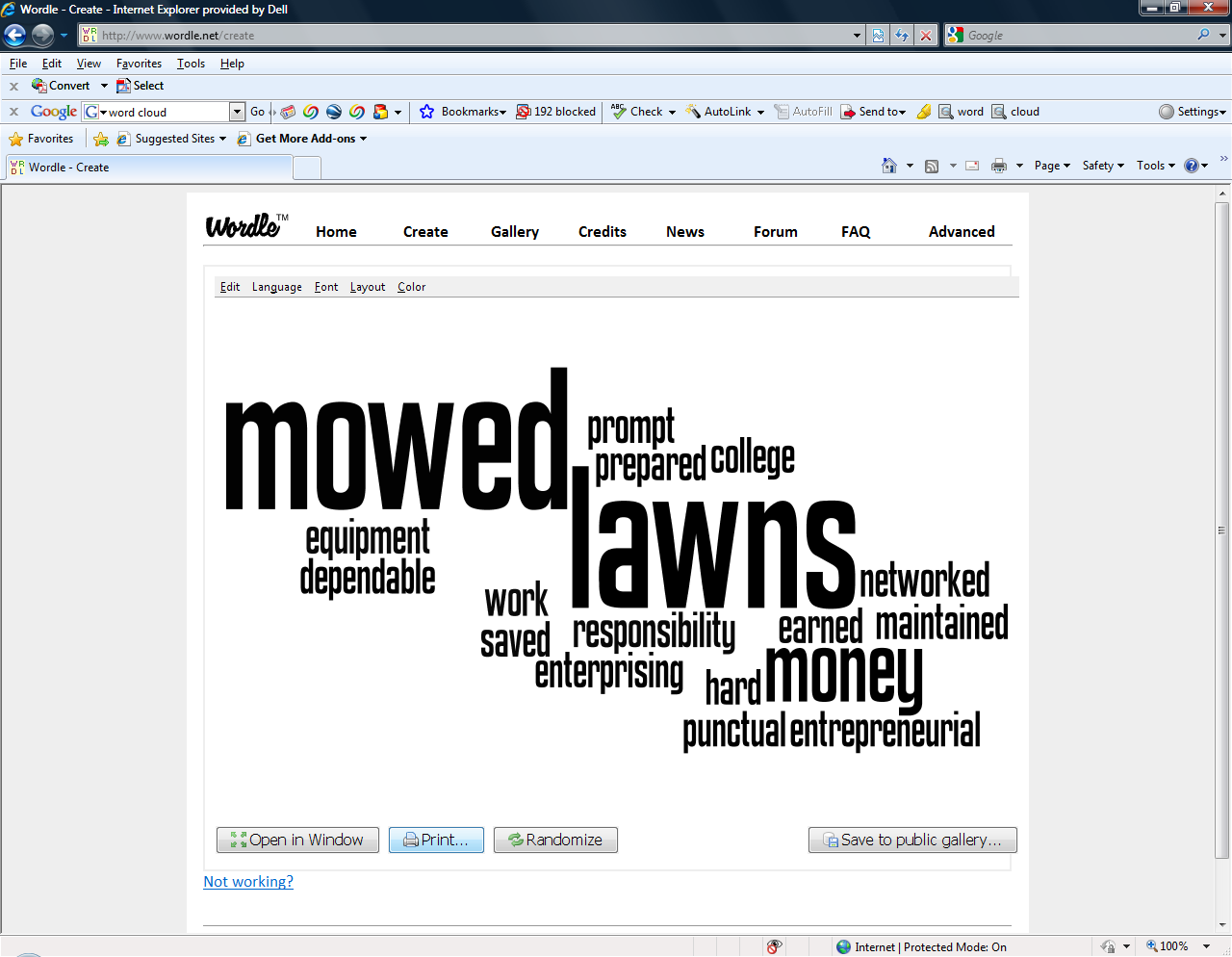 OWNERSHIP OF LEARNINGLESSON 10-1 HANDOUT10TH GRADE CAREER GUIDANCE LESSON OUTLINE & THEMESOUTLINEWhere Am I Going in 10th Grade?Defining College and Career “Prep”After-Graduation PlanningDefining Me: LeadershipStudying is a Team SportTest PreparationIntroduction to Program of StudyMapping Career and College RequirementsHigh School and Beyond PlanCourse RegistrationWork Samples and ReflectionAcademic Progress ReviewUnderstanding Self-doubtPlanning for SummerDefining CredentialsWhy Go to College?Leveraging Strengths and Removing BarriersPaying for College: TheWashBoard.orgPreparing for Student-led Conferences IPreparing for Student-led Conferences IIFulfilling Requirements in 10th GradeBuilding a Strong Transcript in 10th GradeConducting the College Search in 10th GradeLearning to Use Money in 10th GradePurchasingSavings and BankingDropping Out or Staying InRecreation, Leisure and VolunteerismMy StoryLessons on Leadership from the “Dancing Guy”THEMESCareer Guidance Washington addresses 8 themes important to a college and career ready student. Discuss with the class what these themes might mean/represent.Career and College DevelopmentOwnership of LearningTransition SkillsLearning TechniquesMetacognitive SkillsAcademic EligibilityHigh School and Beyond PlanFinancial Literacy QUESTIONWhat makes a student college and career ready? How does my High School & Beyond Plan’s Personalized Pathway fit with my college and career readiness ideas? OWNERSHIP OF LEARNINGLESSON 10-1 HANDOUT	10TH GRADE READINESS MILESTONES	Sophomore year is very important for students who are preparing to be college and career ready. As a sophomore, you will reach six key milestones this year:MILESTONE 1: Begin the college admissions process (by taking the PSAT and/or PLAN).  Whether or not you think you want to go to college, it is a good idea to be prepared.  Taking the PSAT or the PLAN during sophomore year will help you assess your academic skills and get good experience taking a standardized exam.  Find out if your school will give you the chance to take one of these exams.MILESTONE 2: Learn about the three college options.  Most careers require some type of post-secondary education or training.  This year you’ll learn about the three college options that most students follow to prepare for their career choice: four-year college, two-year community college, or technical college (often called “CTE,” for career & technical education).MILESTONE 3: Learn how to pay for college.  You can’t go to college unless you have a plan to pay for tuition and other expenses.  This year you will learn about financial aid, including the scholarships, grants, loans, and part-time jobs that many students use to pay for college.  You will start the process of developing a financial plan for your life after high school.MILESTONE 4: Explore careers and identify possible career interests.  What are you interested in doing?  This year in these lessons you will have the opportunity to describe your desired life 20 years into the future and rank career possibilities according to your values and interests.  You will identify possible careers and then learn about the education and training you will need to pursue those careers.MILESTONE 5: Take high school proficiency exams.  In many school districts, students are required to demonstrate proficiency in core subject areas before they can graduate from high school.  Testing for proficiency often begins during sophomore year.  If your district requires proficiency testing, your teachers will help you prepare to do your best and show that you have mastered the subjects.MILESTONE 6: Plan for junior year during your sophomore year.  Junior year is very important because it’s the last full year of your performance that colleges will see on your applications when you submit them during your senior year.  Because junior year is so important, you’ll spend time this year planning the courses you should take and the activities you should join when you are a junior.OWNERSHIP OF LEARNINGLESSON 10-1 HANDOUT	10TH GRADE GOALS WORKSHEET	Name: 					Directions: What can you do this year to become college and career ready? In the spaces below, complete the sentences to set your 10th grade goals in each area. You’ll have the chance to review these goals again this year to check your progress.ACADEMIC GOAL: I will succeed in my classes this year because I will 					ACTIVITIES GOAL: To get involved at school and in my community this year, I will 			COLLEGE & CAREER READINESS GOAL: To become more college and career ready this year, I will 	OWNERSHIP OF LEARNINGLESSON 10-1 HANDOUT	JOURNAL PAGE	